KARTA PRZEDMIOTUUwaga: student otrzymuje ocenę powyżej dostatecznej, jeżeli uzyskane efekty kształcenia przekraczają wymagane minimum.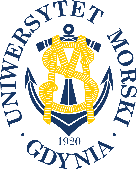 UNIWERSYTET MORSKI W GDYNIWydział Zarządzania i Nauk o Jakości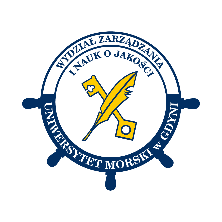 Kod przedmiotuNazwa przedmiotuw jęz. polskimRACHUNKOWOŚĆ PODATKOWAKod przedmiotuNazwa przedmiotuw jęz. angielskimTAX ACCOUNTINGKierunekZarządzanieSpecjalnośćEkonomia MenedżerskaPoziom kształceniastudia pierwszego stopniaForma studiówstudia niestacjonarneProfil kształceniaogólnoakademickiStatus przedmiotuobowiązkowyRygorzaliczenie z ocenąSemestr studiówLiczba punktów ECTSLiczba godzin w tygodniuLiczba godzin w tygodniuLiczba godzin w tygodniuLiczba godzin w tygodniuLiczba godzin w semestrzeLiczba godzin w semestrzeLiczba godzin w semestrzeLiczba godzin w semestrzeSemestr studiówLiczba punktów ECTSWCLPWCLPV299Razem w czasie studiówRazem w czasie studiówRazem w czasie studiówRazem w czasie studiówRazem w czasie studiówRazem w czasie studiówWymagania w zakresie wiedzy, umiejętności i innych kompetencjiBrak wymagań wstępnych.Cele przedmiotuPoznanie dostępnych form opodatkowania dochodów osób fizycznych prowadzących działalność gospodarczą i wymaganej dla celów podatkowych ewidencji.Osiągane efekty uczenia się dla przedmiotu (EKP)Osiągane efekty uczenia się dla przedmiotu (EKP)Osiągane efekty uczenia się dla przedmiotu (EKP)SymbolPo zakończeniu przedmiotu student:Odniesienie do kierunkowych efektów uczenia sięEKP_01omawia procedurę rejestracji działalności gospodarczej przez osobę fizyczną, przedstawia obowiązki wynikające z rejestracji działalności gospodarczejNK_W01, NK_W05, NK_W07, NK_U01, NK_U02, NK_U07, NK_K01, NK_K02EKP_02przedstawia istotę dostępnych form opodatkowania dochodów osób fizycznych prowadzących działalność gospodarczą, wymienia wady i zalety dostępnych form opodatkowania dochodów osób fizycznych prowadzących działalność gospodarczą, podaje terminy rozliczenia okresowego i rocznego dla danej formy opodatkowaniaNK_W01, NK_W05, NK_W06,NK_U01, NK_U02, NK_U07 NK_K01, NK_K02,  NK_K03EKP_03omawia zasady dotyczące stosowania karty podatkowejNK_W05, NK_W07, NK_U01, NK_U02 NK_K01, NK_K02,  NK_K03EKP_04prowadzi ewidencje przychodów dla celów ryczałtu od przychodów ewidencjonowanych, wylicza kwotę ryczałtu od przychodów ewidencjonowanych, sporządza deklaracje podatkową dla celów ryczałtu od przychodów ewidencjonowanychNK_W05, NK_W07, NK_U02, NK_U05, NK_U07, NK_K01, NK_K02,  NK_K03EKP_05podaje definicje kosztów uzyskania przychodów, wylicza kwotę podatku dochodowego od osób fizycznych przy zastosowaniu skali podatkowej i podatku liniowegoNK_W05, NK_W07, NK_U02, NK_U05, NK_U07, NK_K01, NK_K02,  NK_K03EKP_06opisuje budowę Podatkowej Księgi Przychodów i Rozchodów, rejestruje operacje w Podatkowej Księdze Przychodów i Rozchodów, wymienia ewidencje dodatkowe prowadzone wraz z Podatkową Księgą Przychodów i RozchodówNK_W05, NK_W07, NK_U02, NK_U05, NK_U07, NK_K01, NK_K02,  NK_K03Treści programoweLiczba godzinLiczba godzinLiczba godzinLiczba godzinOdniesienie do EKPTreści programoweWCLPOdniesienie do EKPRejestracja działalności gospodarczej przez osobę fizyczną.11EKP_01Formy opodatkowania dochodów w działalności gospodarczej MSP1EKP_02Karta podatkowa a obowiązki ewidencyjne i rozliczeniowe.12EKP_03Ryczałt ewidencjonowany a obowiązki ewidencyjne i rozliczeniowe.22EKP_04Podatek progresywni i liniowy a obowiązki ewidencyjne i rozliczeniowe.22EKP_05Podatkowa Księga Przychodów i Rozchodów i ewidencje dodatkowe.22EKP_06Łącznie godzin99Metody weryfikacji efektów uczenia się dla przedmiotuMetody weryfikacji efektów uczenia się dla przedmiotuMetody weryfikacji efektów uczenia się dla przedmiotuMetody weryfikacji efektów uczenia się dla przedmiotuMetody weryfikacji efektów uczenia się dla przedmiotuMetody weryfikacji efektów uczenia się dla przedmiotuMetody weryfikacji efektów uczenia się dla przedmiotuMetody weryfikacji efektów uczenia się dla przedmiotuMetody weryfikacji efektów uczenia się dla przedmiotuMetody weryfikacji efektów uczenia się dla przedmiotuSymbol EKPTestEgzamin ustnyEgzamin pisemnyKolokwiumSprawozdanieProjektPrezentacjaZaliczenie praktyczneInneEKP_01XEKP_02XEKP_03XEKP_04XEKP_05XEKP_06XKryteria zaliczenia przedmiotuKolokwium: 51% punktów  na ocenę dostateczną Nakład pracy studentaNakład pracy studentaNakład pracy studentaNakład pracy studentaNakład pracy studentaNakład pracy studentaForma aktywnościSzacunkowa liczba godzin przeznaczona na zrealizowanie aktywnościSzacunkowa liczba godzin przeznaczona na zrealizowanie aktywnościSzacunkowa liczba godzin przeznaczona na zrealizowanie aktywnościSzacunkowa liczba godzin przeznaczona na zrealizowanie aktywnościSzacunkowa liczba godzin przeznaczona na zrealizowanie aktywnościForma aktywnościWCLLPGodziny kontaktowe99Czytanie literatury105Przygotowanie do zajęć ćwiczeniowych, laboratoryjnych, projektowych5Przygotowanie do egzaminu, zaliczenia55Opracowanie dokumentacji projektu/sprawozdaniaUczestnictwo w zaliczeniach i egzaminach2Udział w konsultacjach 12Łącznie godzin2726Sumaryczna liczba godzin dla przedmiotu5353535353Sumaryczna liczba punktów ECTS dla przedmiotu22222Liczba godzinLiczba godzinLiczba godzinECTSECTSObciążenie studenta związane z zajęciami praktycznymi26262611Obciążenie studenta na zajęciach wymagających bezpośredniego udziału nauczycieli akademickich23232311Literatura podstawowaZawadzki A., Rachunkowość małych firm, Difin, 2017
Blajer M., Warska T., Księgowość małej firmy w praktyce, Novae Res, 2021Lunden B., Młodzikowska D., Jednoosobowa firma, BL Info Polska Sp. z o.o., 2019Literatura uzupełniającaUstawa z dnia 6 marca 2018 r. Prawo przedsiębiorców, Dz. U. 2018 poz. 646 (wraz z póź. Zm.)Ustawa z 26 lipca 1991r. o podatku dochodowym od osób fizycznych (wraz z póź. Zm.)Ustawa z 20 listopada 1998 o zryczałtowanym podatku dochodowym od niektórych przychodów osiąganych przez osoby fizyczne (wraz z póź. Zm.)Rozporządzenie Ministra Finansów z 26 sierpnia 2003 w sprawie prowadzenia podatkowej księgi przychodów i rozchodów (wraz z póź. Zm.)Osoba odpowiedzialna za przedmiotOsoba odpowiedzialna za przedmiotdr Violetta SkrodzkaKZiEPozostałe osoby prowadzące przedmiotPozostałe osoby prowadzące przedmiotdr Agnieszka HajdukKZiE